Отчет по обращениям, поступившим в Управление Роскомнадзора по Ростовской области(за период с 01.07.2017 по 30.10.2017)Сравнительные данные по количеству рассмотренных обращений приведены на диаграмме:Далее приведены данные о нагрузке по рассмотрению обращений в расчете на 1 штатную единицу по сферам деятельности:В сфере СМКВ сфере связиОсновные причины обращений граждан:- недостаточные знания гражданами действующего законодательства в области связи;- некомпетентность представителей операторов, взаимодействующих с пользователями услуг связи, по разъяснению их прав и обязанностей в соответствии с требованиями нормативных правовых актов.- нарушение операторами связи требований нормативных правовых актов в области связи и условий договоров.Для решения проблем, порождающих обращения граждан, проводится разъяснительная работа как в письменных ответах на обращения, так и при непосредственном разбирательстве по существу запросов на местах при проведении внеплановых мероприятий по контролю в отношении операторов почтовой связи, к которым предъявляются претензии заявителями.В сфере защиты персональных данныхИнформация по результатам рассмотрения обращений по вопросам обработки персональных данных Управлением Роскомнадзора по Ростовской области в 3 квартале 2017 года представлена в нижеследующей таблице, а также в приложении № 2 к настоящему отчету.Сведения о фактической нагрузке приведены в таблице:Все поступившие обращения были рассмотрены в установленные законодательством Российской Федерации сроки. Заявителям своевременно были направлены ответы на обращения.В 3 квартале 2017 г. по результатам рассмотрения обращения, поступившего во 2 квартале, и по результатам рассмотрения обращения, поступившего в 3 квартале 2017 г. составлено 2 протокола об административном правонарушении по ч. 1 ст. 13.11 КоАП РФ: Обработка персональных данных в случаях, не предусмотренных законодательством Российской Федерации в области персональных данных, либо обработка персональных данных, несовместимая с целями сбора персональных данных.По результатам рассмотрения протоколов, юридические лица признаны виновными и назначено наказание в виде предупреждения.№ п/пНаименование показателяКоличество1Поступило обращений, всего583из них:1.1обращения по основной деятельности5832Тип доставки:2.1Заказное письмо592.2Заказное письмо с уведомлением о вручении132.3Курьер12.4Нарочным212.5Официальный сайт3012.6Простое письмо1102.7СЭД392.8Спецсвязь12.9Электронная почта383Тематика поступивших обращений:3.1Обращения граждан по основной деятельности5833.2Вопросы административного характера313.3Благодарности13.4Вопросы не относящиеся к деятельности Роскомнадзора283.5Вопросы правового характера13.6Получение информации по ранее поданным обращениям/документам13.7Интернет и информационные технологии493.8Вопросы организации деятельности сайтов (другие нарушения в социальных сетях, игровых серверах, сайтах и т.д.)473.9Регистрация доменных имен и другие вопросы информационных технологий13.10Требования о разблокировке сайтов13.11Персональные данные2383.12Обжалование в ТО ранее данных ответов13.13Вопросы защиты персональных данных2173.14Вопросы по реестру операторов, обрабатывающих персональные данные13.15Разъяснение вопросов по применению 152-ФЗ193.16Связь2503.17Вопросы по пересылке, доставке и розыску почтовых отправлений863.18Вопросы организации работы почтовых отделений и их сотрудников103.19Вопросы качества оказания услуг связи473.20Вопросы предоставления услуг связи443.21Жалобы на операторов:  Вымпелком (Билайн), МТС, Мегафон33.22Оказание дополнительных платных услуг без согласия абонента (подключение без согласия абонента услуг мобильный Интернет и т.д.)13.23Отсутствие связи (перерывы в связи, отсутствие покрытия и т.д.)13.24Функционирование сети связи (несоответствие скорости мобильного Интернета заявленной, шум, треск, неразборчивость речи, пропадание слогов и слов при переговорах, невозможность дозвона по отдельным направлениям и т.д.)13.25Вопросы перенесения абонентских номеров на сетях подвижной радиотелефонной связи (отказ оператора связи принять заявление, неоказание услуг подвижной связи после перенесения номера, нарушение сроков перенесения номера, иные причины)23.26Обжалование в ЦА ответов, данных ТО23.27Другие вопросы в сфере связи1033.28СМИ153.29Вопросы организации деятельности редакций СМИ33.30Вопросы по содержанию материалов, публикуемых в СМИ, в т.ч. телевизионных передач124Переслано, всего187из них:4.1Администрация Президента РФ Управление Президента РФ по работе с обращениями граждан и организаций54.2Администрация г. Азова14.3Белокалитвенская городская прокуратура РО14.4Госжилинспекция по Ростовской области24.5Государственная инспекция труда в Ростовской области14.6Миллеровская межрайонная прокуратура14.7Миллеровская межрайонная прокуратура РО14.8Мининформсвязь Ростовской области44.9Отдел полиции 8 УМВД России по г.Ростову-на-Дону14.10Правительство РО Отдел по работе с обращениями граждан14.11Правительство Ростовской области14.12Прокуратура  по РО34.13Прокуратура Железнодорожного района г.Ростова-на-Дону14.14Прокуратура Кировского района г. Ростова-на-Дону34.15Прокуратура Константиновского района ро14.16Прокуратура Ленинского района Ростов34.17Прокуратура Ленинского района г. Ростова- на- Дону64.18Прокуратура Октябрьского (с) района14.19Прокуратура Октябрьского района г. Ростова-на-Дону14.20Прокуратура Октябрьского района г. Ростова-на-Дону44.21Прокуратура Октябрьского района г. ростова - на -Дону14.22Прокуратура Первомайского района г. Ростова-на-Дону34.23Прокуратура Песчанокопского района14.24Прокуратура Пролетарского района  г. Ростова-на-Дону14.25Прокуратура Пролетарского района г. Ростова-на-Дону14.26Прокуратура РО74.27Прокуратура Ростовской области24.28Прокуратура Ростовской области14.29Прокуратура Ростовской области44.30Прокуратура Семикаракорского района14.31Прокуратура Советского района14.32Прокуратура Советского района  г. Ростова-на-Дону14.33Прокуратура Советского района г.Ростова-на-Дону44.34Прокуратура Цимлянского района РО14.35Прокуратура г.  Таганрога14.36Прокуратура г. Донецка Ростовской области14.37Прокуратура г. Каменск-Шахтинского14.38Прокуратура г. Новочеркасска Ростовской области14.39Прокуратура г. Таганрога РО44.40Прокуратура г. Шахты РО24.41Прокуратура г.Батайск24.42Прокуратура г.Волгодонск24.43Прокуратура по РО54.44ТУ Роспотребнадзор по РО444.45Тер.орган Росздравнадзора по РО14.46Территориальный отдел Управления Роспотребнадзора по Ростовской по Ростовской области в.г. Азове24.47УФАС по Ростовской области34.48УФНС России по Ростовской области14.49УФНС Россиии по РО14.50УФСБ России по Ростовской области14.51Управление Антимонопольной службы по РО14.52Управление Президента РФ по работе с обращениями граждан и организаций24.53Управление Роскомнадзора по Архангельской области и Ненецкому автономному округу14.54Управление Роскомнадзора по Астраханской области14.55Управление Роскомнадзора по Северо-Западному федеральному округу14.56Управление Роскомнадзора по Тюменской области, Ханты-Мансийскому автономному округу - Югре и Ямало-Ненецкому автономному округу14.57Управление Роскомнадзора по Центральному федеральному округу54.58Управление Роскомнадзора по Южному федеральному округу34.59Управление Роспотребнадзораг.Таганрог14.60Управление Роспотребнадзора по РО14.61Управление Роспотребнадзора по Ростовской области14.62Управление Федеральной антимонопольной службы по Ростовской области14.63Управление по защите прав потребителей и обеспечения доступности финансовых услуг в ЮФО24.64Управления Роспотребнадзора по Ростовской области в г. Таганроге, Неклиновском, М-Курганском, Куйбышевском районах14.65Управления Службы по защите прав потребителей и обеспечению доступности финансовых услуг в Южном федеральном округе24.66ФКЛПУ МОТБ 19 по РО14.67ФКУ ИК-2 ГУФСИН России по Ростовской области14.68ФКУ ИК-2 ГУФСИН по РО14.69Центральный аппарат Роскомнадзора274.70Южная транспортная прокуратура Ростовская транспортная прокуратура15Количество исполненных обращений463из них:5.1Поддержан455.2Не поддержан3065.3Разъяснено755.4Переслано по принадлежности235.5Направлено в ТО55.6Направлено в ЦА45.7Обращение отозвано гражданином45.8Принято к сведению16Количество обращений на рассмотрении1207Количество обращений с истекшим сроком исполнения1из них:7.1исполненные17.2не исполненные08Повторно19Количество обращений, перенаправленных с нарушением срока0№ п/пПоказательНа конец отчетного периода2016 годаНа конец отчетного периода2017 года1Доля обращений граждан, ответы на которые даны с нарушениями требований законодательства РФ (в процентах общего числа обращений в сфере деятельности)0%0%2Доля обращений граждан, ответы на которые даны с нарушениями требований законодательства РФ, по которым к сотрудникам, осуществлявшим подготовку ответов на обращения, применены меры дисциплинарного, административного наказания (в процентах общего числа обращений в сфере деятельности)0%0%3Количество обращений граждан в сфере деятельности в отчетном периоде26274Количество обращений граждан в сфере деятельности, приходившихся на одного сотрудника территориального органа по штату, понимая под таким сотрудником лицо, которое по должностному регламенту осуществляет контрольно-надзорную и регистрационно-разрешительную деятельность в сфере деятельности (сведения о нагрузке)3,73,3№ п/пПоказательНа конец отчетного периода2016 годаНа конец отчетного периода2017 года1Доля обращений граждан, ответы на которые даны с нарушениями требований законодательства РФ (в процентах общего числа обращений в сфере деятельности)0%0%2Доля обращений граждан, ответы на которые даны с нарушениями требований законодательства РФ, по которым к сотрудникам, осуществлявшим подготовку ответов на обращения, применены меры дисциплинарного, административного наказания (в процентах общего числа обращений в сфере деятельности)0%0%3Количество обращений граждан в сфере деятельности в отчетном периоде1972914Количество обращений граждан в сфере деятельности, приходившихся на одного сотрудника территориального органа по штату, понимая под таким сотрудником лицо, которое по должностному регламенту осуществляет контрольно-надзорную и регистрационно-разрешительную деятельность в сфере деятельности (сведения о нагрузке)9,420,7№ п/пПоказательНа конецотчетного периода 2016 годаНа конец отчетного периода2017 года1Доля обращений граждан, ответы на которые даны с нарушениями требований законодательства РФ (в процентах общего числа обращений в сфере деятельности)0%0%2Доля обращений граждан, ответы на которые даны с нарушениями требований законодательства РФ, по которым к сотрудникам, осуществлявшим подготовку ответов на обращения, применены меры дисциплинарного, административного наказания (в процентах общего числа обращений в сфере деятельности)0%0%3Количество обращений граждан в сфере деятельности в отчетном периоде2512634Количество обращений граждан в сфере деятельности, приходившихся на одного сотрудника территориального органа по штату, понимая под таким сотрудником лицо, которое по должностному регламенту осуществляет контрольно-надзорную и регистрационно-разрешительную деятельность в сфере деятельности (сведения о нагрузке)62,7587,6Показатель (для каждой сферы деятельности)3 квартал 2017 г.Показатель (для каждой сферы деятельности)3 квартал 2017 г.Показатель (для каждой сферы деятельности)3 квартал 2017 г.Общее количествообращений, поступивших от граждан, юр. лиц, госорганов, органов м.с., ИП, комм. орг., общест. объед. и др.2631. Количество обращений, поступивших от физических лиц, из них:261поступили из ЦА Роскомнадзора10поступили непосредственно в ТУ Роскомнадзора2511.1. Касались разъяснения законодательства РФ в области ПД, из них:201.1.1. разъяснено181.1.2. находится на рассмотрении21.1.3. переадресовано по подведомственности в другие органы01.2. Обращения (жалобы), содержащие доводы о нарушениях прав и законных интересов граждан или информацию о нарушениях прав третьих лиц, неограниченного круга лиц, поступившие на (разбить по категориям операторов):239государственных и муниципальных органов;2банков и кредитных организаций;64коллекторских агентств;9операторов связи;6интернет-сайтов;55социальных сетей;3ЖКХ;53СМИ;4иных.431.2.1. Находятся на рассмотрении731.2.2. Информация о нарушениях в области ПД не нашла своего подтверждения1591.2.3. Информация о нарушениях в области персональных подтвердилась, из них на действия:7государственных и муниципальных органов;0банков и кредитных организаций;коллекторских агентств;0операторов связи;0интернет-сайтов;0социальных сетей;0ЖКХ;7СМИ;0иных.01.3. Обращения (жалобы) граждан, касающиеся обжалования действий ТО2подтвердились0не подтвердились21.4. Обращения (жалобы) граждан по факту проявления коррупции0подтвердились0не подтвердились01.5. Принятые меры:71.5.1. Проведено внеплановых проверок (документарные/выездные), из них:0выдано предписаний об устранении нарушений закона, сведения об исполнении выданных предписаний;0составлено протоколов об административных правонарушениях, с указанием конкретных статей КоАП РФ, результаты рассмотрения судом материалов дела об административном правонарушении;0направлено требований оператору об уточ., блок. или унич. недостоверных или полученных незаконным путем ПД, из них операторами добровольно устранены выявл. нарушения01.5.2. Направлено материалов в органы прокуратуры, из них:0возбуждено административное производство по ст. 13.11 КоАП РФ;0внесено представлений;0выдано предупреждений;0отказано в возбуждении административного производства в связи с:0а) отсутствием состава административного правонарушения;0б) истечением срока;0в) иные основания;0информация не представлена.01.5.3. Направлено материалов в суд, из них:0принято решений об удовлетворении требований Роскомнадзора;0принято решение об отказе в удовлетворении требований Роскомнадзора;0находятся на рассмотрении в суде.02. Количество обращений, поступивших от юр. лиц, госорганов, органов м. с., ИП, комм. орг., общ. объед. и др., из них:2поступили из ЦА Роскомнадзора;0поступили непосредственно в ТУ Роскомнадзора22.1. Касались разъяснения законодательства РФ в области ПД12.1.1. Разъяснено02.1.2. Находится на рассмотрении12.1.3. Переадресовано по подведомственности в другие органы02.2. Обращения, содержащие доводы о нарушениях законодательства РФ в области ПД поступившие на (разбить по категориям операторов):1государственных и муниципальных органов;0банков и кредитных организаций;0коллекторских агентств;0операторов связи;0интернет-сайтов;0социальных сетей;0ЖКХ;1СМИ;0иных.02.2.1. Находятся на рассмотрении12.2.2. Информация о нарушениях в области персональных данных не нашла своего подтверждения02.2.3. Информация о нарушениях в области персональных подтвердилась, из них на действия:0государственных и муниципальных органов;0банков и кредитных организаций;0коллекторских агентств;0операторов связи;0интернет-сайтов;0социальных сетей;0ЖКХ;0СМИ;0иных.02.3. Обращения юр. лиц и др., касающиеся обжалования действий ТО0подтвердились0не подтвердились02.4.Обращения юр. лиц и др. по факту проявления коррупции0подтвердились0не подтвердились02.5. Принятые меры:02.5.1. Проведено внеплановых проверок (документарные/выездные), из них:0выдано предписаний об устранении нарушений закона, сведения об исполнении выданных предписаний;0составлено протоколов об административных правонарушениях, с указанием конкретных статей КоАП РФ, результаты рассмотрения судом материалов дела об административном правонарушении;0направлено требований оператору об уточн.,блокир. или унич. недостоверных или полученных незаконным путем ПД, из них операторами добровольно устранены выявленные нарушения;02.5.2. Направлено материалов в органы прокуратуры, из них:0возбуждено административное производство по ст. 13.11 КоАП РФ;0внесено представлений;0выдано предупреждений;0отказано в возбуждении адм. производства в связи с:0а) отсутствием состава административного правонарушения;0б) истечением срока;0в) иные основания;0информация не представлена.02.5.3. Направлено материалов в суд, из них:0принято решений об удовлетворении требований Роскомнадзора;0принято решение об отказе в удовлетворении требований Роскомнадзора;0находятся на рассмотрении в суде.03.Жалобы на предоставление государственной услуги "Ведение реестра операторов, осуществляющих обработку персональных данных" и результаты рассмотрения жалоб03.1. Внесение сведений в реестр0подтвердились0не подтвердились03.2. Изменение сведений в реестре0подтвердились0не подтвердились03.3. Исключение сведений из реестра0подтвердились0не подтвердились03.4. Предоставление выписки из реестра0подтвердились0не подтвердились0примечаниепо п.1.5 проверки не проводились, направлено 7 требований, составлен 1 АП по 13.11 КоАП РФ (судом назначено предупреждение)№ ппСредняя нагрузка на сотрудника1 квартал 20162 квартал 20163 квартал 20164 квартал 201620161 квартал 20172 квартал 20173 квартал 20174 квартал 201720171общее количество мероприятий (документов)24927525123110061982352636962трудоемкость на одно мероприятие (чел./час.)2020202020151515153общие трудозатраты (чел./час.)498055005020462020120297035253945104404фактическое количество сотрудников (чел.)4444433335средняя нагрузка на сотрудника (чел./час)12451375125511555030990117513153480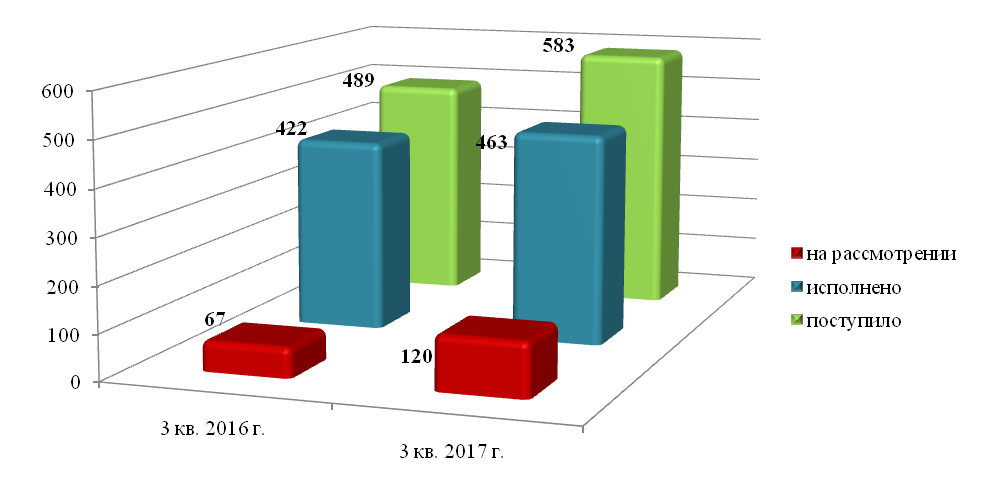 